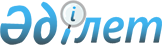 Об утверждении бюджета Балкашинского сельского округа Сандыктауского района на 2022-2024 годыРешение Сандыктауского районного маслихата Акмолинской области от 27 декабря 2021 года № 13/2/1.
      В соответствии с пунктом 2 статьи 9-1 Бюджетного кодекса Республики Казахстан, подпунктом 1) пункта 1 статьи 6 Закона Республики Казахстан "О местном государственном управлении и самоуправлении в Республике Казахстан" Сандыктауский районный маслихат РЕШИЛ:
      1. Утвердить бюджет Балкашинского сельского округа на 2022-2024 годы, согласно приложениям 1, 2, 3 и 4 соответственно, в том числе на 2022 год в следующих объемах:
      1) доходы – 223 239,7 тысяч тенге, в том числе:
      налоговые поступления – 60 217,5 тысяч тенге;
      неналоговые поступления – 746,0 тысяч тенге;
      поступления от продажи основного капитала – 1 163,1 тысяч тенге;
      поступления трансфертов –161 113,1 тысячи тенге;
      2) затраты – 229 485,8 тысяч тенге;
      3) сальдо по операциям с финансовыми активами – 0,0 тысяч тенге;
      4) дефицит (профицит) бюджета – - 6 246,1 тысяч тенге;
      5) финансирование дефицита (использование профицита) бюджета – 6 246,1 тысяч тенге.
      Сноска. Пункт 1 - в редакции решения Сандыктауского районного маслихата Акмолинской области от 08.11.2022 № 25 /4/1 (вводится в действие с 01.01.2022).


      2. Учесть, что в бюджете Балкашинского сельского округа на 2022 год предусмотрен объем субвенции, передаваемой из районного бюджета в сумме 21 543,0 тысячи тенге.
      3. Настоящее решение вступает в силу и вводится в действие с 1 января 2022 года. Бюджет Балкашинского сельского округа на 2022 год
      Сноска. Приложение 1 - в редакции решения Сандыктауского районного маслихата Акмолинской области от 08.11.2022 № 25 /4/1 (вводится в действие с 01.01.2022). Бюджет Балкашинского сельского округа на 2023 год Бюджет Балкашинского сельского округа на 2024 год Целевые трансферты из районного бюджета бюджету Балкашинского сельского округа на 2022 год
      Сноска. Приложение 4 - в редакции решения Сандыктауского районного маслихата Акмолинской области от 08.11.2022 № 25 /4/1 (вводится в действие с 01.01.2022).
					© 2012. РГП на ПХВ «Институт законодательства и правовой информации Республики Казахстан» Министерства юстиции Республики Казахстан
				
      Председатель сессии,секретарь районногомаслихата

Г.Кадырова
Приложение 1 к решению
Сандыктауского районного
маслихата от 27 декабря
2021 года № 13/2/1
Категория
Категория
Категория
Категория
Сумма тысяч тенге
Класс
Класс
Класс
Сумма тысяч тенге
Подкласс
Подкласс
Сумма тысяч тенге
Наименование
Сумма тысяч тенге
1
2
3
4
5
I. Доходы
223 239,7
1
Налоговые поступления
60 217,5
01
Подоходный налог
30 697,4
2
Индивидуальный подоходный налог
30 697,4
04
Налоги на собственность
29 234,9
1
Налоги на имущество
1 241,0
3
Земельный налог
520,0
4
Налог на транспортные средства
27 473,9
5
Единый земельный налог
0,0
05
Внутренние налоги на товары, работы и услуги
 285,2
3
Поступления за использование природных и других ресурсов
63,0
4
Сборы за ведение предпринимательской и профессиональной деятельности
222,2
2
Неналоговые поступления
746,0
01
Доходы от государственной собственности
746,0
5
Доходы от аренды имущества, находящегося в государственной собственности
746,0
3
Поступления от продажи основного капитала
1 163,1
03
Продажа земли и нематериальных активов
1 163,1
1
Продажа земли
 1 163,1
4
Поступления трансфертов
161 113,1
02
Трансферты из вышестоящих органов государственного управления
161 113,1
3
Трансферты из районного бюджета (городов областного значения) бюджетов
161 113,1
Функциональная группа
Функциональная группа
Функциональная группа
Функциональная группа
Сумма тысяч тенге
Администратор бюджетных программ
Администратор бюджетных программ
Администратор бюджетных программ
Сумма тысяч тенге
Программа
Программа
Сумма тысяч тенге
Наименование
Сумма тысяч тенге
1
2
3
4
5
II. Затраты
229 485,8
01
Государственные услуги общего характера
38 969,5
124
Аппарат акима города районного значения, села, поселка, сельского округа
38 969,5
001
Услуги по обеспечению деятельности акима города районного значения, села, поселка, сельского округа
38 969,5
07
Жилищно-коммунальное хозяйство
66 104,8
124
Аппарат акима города районного значения, села, поселка, сельского округа
66 104,8
008
Освещение улиц населенных пунктов
25 768,9
009
Обеспечение санитарии населенных пунктов
6 753,0
010
Содержание мест захоронения и погребения безродных
234,6
011
Благоустройство и озеленение населенных пунктов
33 348,3
12
Транспорт и коммуникации
124 411,5
124
Аппарат акима города районного значения, села, поселка, сельского округа
124 411,5
013
Обеспечение функционирования автомобильных дорог в городах районного значения, селах, поселках, сельских округах
13 371,1
045
Капитальный и средний ремонт автомобильных дорог в городах районного значения, селах, поселках, сельских округах
111 040,4
III. Чистое бюджетное кредитование
0,0
Бюджетные кредиты
0,0
IV. Сальдо по операциям с финансовыми активами
0,0
V. Дефицит (профицит) бюджета
- 6 246,1
VI. Финансирование дефицита (использование профицита) бюджета
6 246,1
8
Используемые остатки бюджетных средств
6 246,1
01
Остатки бюджетных средств 
6 246,1
1
Свободные остатки бюджетных средств
6 246,1Приложение 2 к решению
Сандыктауского районного
маслихата от 27 декабря
2021 года № 13/2/1
Категория
Категория
Категория
Категория
Сумма тысяч тенге
Класс
Класс
Класс
Сумма тысяч тенге
Подкласс
Подкласс
Сумма тысяч тенге
Наименование
Сумма тысяч тенге
1
2
3
4
5
I. Доходы
82 619,0
1
Налоговые поступления
42 939,0
01
Подоходный налог 
13 808,0
2
Индивидуальный подоходный налог
13 808,0
04
Налоги на собственность
27 293,0
1
Налоги на имущество
504,0
3
Земельный налог
494,0
4
Налог на транспортные средства
26 295,0
05
Внутренние налоги на товары, работы и услуги
1 838,0
3
Поступления за использование природных и других ресурсов
1 838,0
2
Неналоговые поступления
746,0
01
Доходы от государственной собственности
746,0
5
Доходы от аренды имущества, находящегося в государственной собственности
746,0
3
Поступления от продажи основного капитала
4 000,0
03
Продажа земли и нематериальных активов
4 000,0
1
Продажа земли
4 000,0
4
Поступления трансфертов
34 934,0
02
Трансферты из вышестоящих органов государственного управления
34 934,0
3
Трансферты из районного бюджета (городов областного значения) бюджетов
34 934,0
Функциональная группа
Функциональная группа
Функциональная группа
Функциональная группа
Сумма тысяч тенге
Администратор бюджетных программ
Администратор бюджетных программ
Администратор бюджетных программ
Сумма тысяч тенге
Программа
Программа
Сумма тысяч тенге
Наименование
Сумма тысяч тенге
1
2
3
4
5
II. Затраты
82 619,0
01
Государственные услуги общего характера
37 586,0
124
Аппарат акима города районного значения, села, поселка, сельского округа
37 586,0
001
Услуги по обеспечению деятельности акима города районного значения, села, поселка, сельского округа
37 586,0
07
Жилищно-коммунальное хозяйство
21 296,0
124
Аппарат акима города районного значения, села, поселка, сельского округа
21 296,0
008
Освещение улиц населенных пунктов
13 345,0
009
Обеспечение санитарии населенных пунктов
3 128,0
011
Благоустройство и озеленение населенных пунктов
4 823,0
12
Транспорт и коммуникации
5 319,0
124
Аппарат акима города районного значения, села, поселка, сельского округа
5 319,0
013
Обеспечение функционирования автомобильных дорог в городах районного значения, селах, поселках, сельских округах
5 319,0
13
Прочие
18 418,0
124
Аппарат акима города районного значения, села, поселка, сельского округа
18 418,0
040
Реализация мероприятий для решения вопросов обустройства населенных пунктов в реализацию мер по содействию экономическому развитию регионов в рамках Государственной программы развития регионов до 2025 года
18 418,0
III. Сальдо по операциям с финансовыми активами
0,0
IV. Дефицит (профицит) бюджета
0,0
V. Финансирование дефицита (использование профицита) бюджета
0,0Приложение 3 к решению
Сандыктауского районного
маслихата от 27 декабря
2021 года № 13/2/1
Категория
Категория
Категория
Категория
Сумма тысяч тенге
Класс
Класс
Класс
Сумма тысяч тенге
Подкласс
Подкласс
Сумма тысяч тенге
Наименование
Сумма тысяч тенге
1
2
3
4
5
I. Доходы
82 889,0
1
Налоговые поступления
44 158,0
01
Подоходный налог 
14 222,0
2
Индивидуальный подоходный налог
14 222,0
04
Налоги на собственность
28 098,0
1
Налоги на имущество
505,0
3
Земельный налог
509,0
4
Налог на транспортные средства
27 084,0
05
Внутренние налоги на товары, работы и услуги
1 838,0
3
Плата за пользование земельными участками
1 838,0
2
Неналоговые поступления
746,0
01
Доходы от государственной собственности
746,0
5
Доходы от аренды имущества, находящегося в государственной собственности
746,0
3
Поступления от продажи основного капитала
4 000,0
03
Продажа земли и нематериальных активов
4 000,0
1
Продажа земли
4 000,0
4
Поступления трансфертов
33 985,0
02
Трансферты из вышестоящих органов государственного управления
33 985,0
3
Трансферты из районного бюджета (городов областного значения) бюджетов
33 985,0
Функциональная группа
Функциональная группа
Функциональная группа
Функциональная группа
Сумма тысяч тенге
Администратор бюджетных программ
Администратор бюджетных программ
Администратор бюджетных программ
Сумма тысяч тенге
Программа
Программа
Сумма тысяч тенге
Наименование
Сумма тысяч тенге
1
2
3
4
5
II. Затраты
82 889,0
01
Государственные услуги общего характера
37 856,0
124
Аппарат акима города районного значения, села, поселка, сельского округа
37 856,0
001
Услуги по обеспечению деятельности акима города районного значения, села, поселка, сельского округа
37 856,0
07
Жилищно-коммунальное хозяйство
21 296,0
124
Аппарат акима города районного значения, села, поселка, сельского округа
21 296,0
008
Освещение улиц населенных пунктов
13 345,0
009
Обеспечение санитарии населенных пунктов
3 128,0
011
Благоустройство и озеленение населенных пунктов
4 823,0
12
Транспорт и коммуникации
5 319,0
124
Аппарат акима города районного значения, села, поселка, сельского округа
5 319,0
013
Обеспечение функционирования автомобильных дорог в городах районного значения, селах, поселках, сельских округах
5 319,0
13
Прочие
18 418,0
124
Аппарат акима города районного значения, села, поселка, сельского округа
18 418,0
040
Реализация мероприятий для решения вопросов обустройства населенных пунктов в реализацию мер по содействию экономическому развитию регионов в рамках Государственной программы развития регионов до 2025 года
18 418,0
III. Сальдо по операциям с финансовыми активами
0,0
IV. Дефицит (профицит) бюджета
0,0
V. Финансирование дефицита (использование профицита) бюджета
0,0Приложение 4 к решению
Сандыктауского районного
маслихата от 27 декабря
2021 года № 13/2/1
Наименование
Сумма тысяч тенге
1
2
Всего
139 570,1
Целевые текущие трансферты
139 570,1
За счет средств из республиканского бюджета, в том числе:
522,0
на повышение заработной платы отдельных категорий гражданских служащих
522,0
За счет средств из областного бюджета, в том числе:
133 324,8
на повышение заработной платы отдельных категорий гражданских служащих
86,0
На средний ремонт с асфальтобетонным покрытием внутри-поселковых дорог в селе Балкашино
81 648,0
На средний ремонт улично- дорожной сети Балкашинского сельского округа
29 392,4 
На средний ремонт тротуаров в селе Балкашино
22 198,4
За счет средств из районного бюджета , в том числе:
5 723,3
на текущее содержание аппарата
5 723,3